แบบคำขอการตรวจรับรองแหล่งผลิตอาหารสัตว์ที่มาจากสัตว์ปีกหรือมีส่วนผสมที่มาจากสัตว์ปีก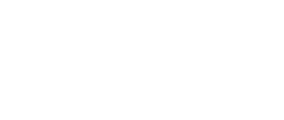 หรือผลิตภัณฑ์ที่มาจากสัตว์ปีกที่มีความเสี่ยงต่อโรคไข้หวัดนกชื่อบริษัทนำเข้า.............................................................................................................................................. ที่อยู่บริษัทนำเข้า...........................................................................................................................................แบบ จป.1เลขที่รับ................................... วันที่......................................... ผู้รับ..........................................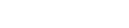 หมายเหตุ: อาหารสัตว์ / ผลิตภัณฑ์ที่ต้องแจ้งตามแบบฟอร์มนี้ ได้แก่ เลือดสัตว์ปีกป่น ( Blood Meal) พลาสม่าผง ( Plasma Powder) ไข่ผง (Egg Powder) ไขมันจากสัตว์ปีก(Poultry Fats/Oil) สารปรุงแต่งกลิ่นรสที่ได้มาจากสัตว์ปีก (Palatability Enhancers/Flavoring Agent Innards)เอกสารที่ต้องแนบ1.  Product information2.  Process flow chart3.  Certificate of Formula4.	Certificate of Analysis5.	หนังสือเชิญตรวจโรงงานจากบริษัทนำเข้าหรือบริษัทผู้ผลิตประเทศต้นทาง (ภาษาไทย/ภาษาอังกฤษ)6.  หนังสือเชิญตรวจโรงงานจากหนวยงานรัฐบาลที่รับผิดชอบจากประเทศตนทางหรือสถานทูตของประเทศนัน (ภาษาอังกฤษ)7.	เอกสารอื่นๆ โปรดระบุ ..............................................................................................................................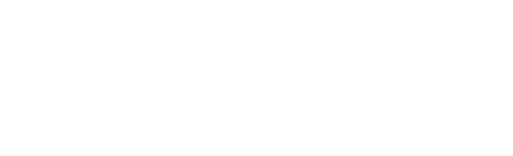 กองควบคุมอาหารและยาสัตว์ 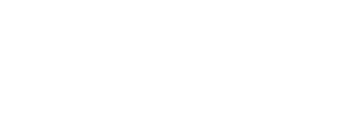 ฝ่ายความร่วมมือการค้าระหว่างประเทศ เบอร์โทร   02-1590406 ต่อ 101อีเมลล์	afvc_inter@dld.go.thชื่อ-สกุลผู้แจ้ง………………………………………………………………….. เบอร์โทร………………………………………………………………………….. อีเมลล์.......................................................................................... วันที่แจง.......................................................................................ลำดับประเทศต้นทางชื่อโรงงานผู้ผลิตที่อยู่โรงงานชนิดอาหารสัตว์/ผลิตภัณฑ์ช่วงเวลาที่เสนอให้ไปตรวจ